Publicado en Lleida (Catalunya) el 14/05/2024 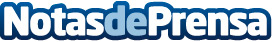 Repara tu Deuda Abogados cancela 67.000€ en Lleida (Catalunya) gracias a la Ley de Segunda OportunidadEl deudor, padre de tres hijos, recurrió a financiación bancaria para hacer frente a los gastos de manutenciónDatos de contacto:David GuerreroResponsable de prensa655956735Nota de prensa publicada en: https://www.notasdeprensa.es/repara-tu-deuda-abogados-cancela-67-000-en_1 Categorias: Nacional Derecho Finanzas Cataluña http://www.notasdeprensa.es